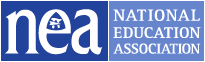 Priority Schools Presidents’ ForumApril 12-13, 2015News Conference Room, NEA HeadquartersSunday, April 12Monday, April 137:30 – 8:00BreakfastNews Conference Room8:00 – 8:45Welcome and IntroductionsAndrea Prejean, Director, Priority Schools8:45 – 10:00Priority Schools: The Vision, the Goals, and Voices from the FieldAndrea Prejean, PS Staff, Local Presidents10:00 – 10:15BreakAssessment Part I10:15 – 11:15NEA’s Opportunity DashboardDonna Harris-Aikens, Director, Education Policy and Practice, NEA
11:15 – 12:15Assessment as it Should Be: Oregon’s Statewide VisionKathleen Sundell, President, Salem Keizer Education Association
12:15 – 1:15Lunch with table topicsNews Conference Room1:15 – 2:15Making Teacher Evaluation Work in a Less-than-Perfect Policy EnvironmentDeLyn Beard Chapman, Vice-President, Evansville Teachers AssociationUnion Role in Community Schools2:15 – 3:00Overview of Sustainable Community SchoolsMarty Blank, Coalition for Community Schools3:00 – 3:15Break3:15 – 3:30 Community School Equation:      C = A + BBarbara Hicks, Sonia Yilmaz, Priority Schools
3:30 – 4:15Community School Readiness:  Programs and Partnerships (A)Liz Foster, President, Guilford County Association of Educators;Keith Pemberton, Social Worker, Oak Hill Elementary School
4:15 – 5:00Community School Implementation: Structural Elements (B)Ken Zarifis, President, Education Austin
5:00 – 5:15
Next Steps
Andrea Prejean5:30 – 6:30Networking DinnerFederal Policy7:30 – 8:00BreakfastNews Conference Room
8:00 – 8:25White House Policies, Programs, Initiatives for Meeting Needs of Diverse StudentsRoberto RodriguezSpecial Assistant to the President for Education, White House Domestic Policy Council
 8:25 – 8:30Introduction of Catherine Lhamon, Assistant Secretary,Office of Civil Rights, USED
Roberto Rodriguez, Special Assistant to the President for 
Education, White House8:30 – 9:30USED Office of Civil Rights: New Guidance on Disproportionate DisciplineCatherine Lhamon, Assistant Secretary, Office of Civil Rights, USED 9:30 – 10:30Activity: Using the Civil Rights Data Collection to Find Disproportionate DisciplineBarbara Hicks, Sonia Yilmaz, Priority Schools10:30 – 10:45 BreakAssessment Part II10:45 – 11:30Opting Out!Monty Neill, Executive Director, FairTest
11:30 – 12:15NEA Guidance on Opting OutGeneral Counsel, NEA12:15 – 1:15Lunch
1:15 – 2:00Planning/ClosingAndrea Prejean